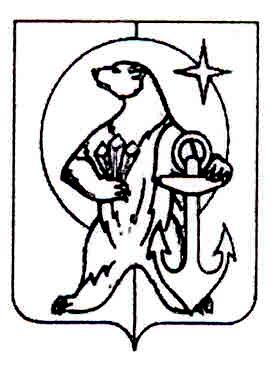 РОССИЙСКАЯ ФЕДЕРАЦИЯЧУКОТСКИЙ АВТОНОМНЫЙ ОКРУГМУНИЦИПАЛЬНОЕ БЮДЖЕТНОЕ ДОШКОЛЬНОЕ ОБРАЗОВАТЕЛЬНОЕ УЧРЕЖДЕНИЕ «ДЕТСКИЙ САД «РУЧЕЕК» с. РЫТКУЧИ»      П Р И К А Зот 31.08.2022 г.	                               № 01 - 21/62	                                     с. РыткучиО работе аттестационной комиссиина 2022 -2023 учебный год с целью подтверждениясоответствия занимаемой должностиВ соответствии с Федеральным Законом «Об образовании в Российской Федерации» от 29.12.2012г. № 273-ФЗ,  приказом Министерства образования и науки РФ от 07.04.2014 г. № 276 «Об утверждении порядка проведения аттестации педагогических работников организаций, осуществляющих образовательную деятельность», Приказа Минздрав соцразвития России от 26.08.2010 г. № 761н «Об утверждении Единого квалификационного справочника должностей руководителей, специалистов и служащих, раздел «Квалификационные характеристики должностей работников образования» (зарегистрирован Минюстом России от 6 октября 2010 г., регистрационный № 18638) и осуществления аттестации педагогических работников в целях подтверждения соответствия их занимаемым должностям ПРИКАЗЫВАЮ:            1. В деятельности муниципального бюджетного дошкольного образовательного учреждения «Детский  сад «Ручеек» с. Рыткучи продолжить проведение обязательной аттестации с целью подтверждения соответствия занимаемой должности педагогических работников, не имеющих квалификационных категорий (первой или высшей) с 01.09.2022 г.            2. В работе аттестационной комиссии использовать следующие документы:          2.1.Приказ Министерства образования и науки Российской Федерации от 7 апреля 2014 г. № 276 «Об утверждении порядка проведения аттестации педагогических работников организаций, осуществляющих образовательную деятельность», зарегистрированного Министерством юстиции Российской Федерации 23 мая 2014 г. Регистрационный № 32408;          2.3.Положение о порядке аттестации педагогических работников на соответствие занимаемой должности в МБДОУ ДС «Ручеек с. Рыткучи, утвержденное приказом  по ДОУ от 15.01.2016г. № 03-06/08.          3. Утвердить:          3.1. Состав аттестационной комиссии (приложение 1).          3.2. График подготовки представлений на аттестующихся педагогических работников и ответственных лиц за их подготовку (Приложение №2).           3.3. График проведения заседаний Аттестационной комиссии МБДОУ ДС «Ручеек» с. Рыткучи (Приложение № 3)         3.4.План работы  Аттестационной комиссии по аттестации педагогических работников на соответствие занимаемой должности (Приложение  № 4)        3.4.График аттестации педагогов МБДОУ «Ручеек» с. Рыткучи на период  2022 - 2023 г.г. (приложение 5).       4. Установить срок полномочий Аттестационной комиссии МБДОУ ДС «Ручеек» с. Рыткучи с 01 сентября 2022 г. по 31 мая 2023 г.       5.  Заместителю председателя аттестационной комиссии Памья А.Б.:       5.1. Обеспечить организационное сопровождение процедуры аттестации педагогических работников на соответствие занимаемой должности.       5.2. Обеспечить хранение аттестационных материалов педагогических работников в течение 5 лет.      6. Ответственному за ведение сайта разместить настоящий приказ на официальном сайте   МБДОУ ДС «Ручеек» с. Рыткучи      7. Контроль за исполнением приказа оставляю за собой.Заведующий МБДОУ ДС «Ручеек» с. Рыткучи                                З.В. МанджиеваС приказом ознакомлены:	                                                                      Дубина И.В.                                                                                                                                             Памья А.Б.	      Евур О.И.                                                                                                                          Приложение 4	  к приказу № 03-06/52 от 28.08.2018 г.План  работы аттестационной комиссии по подготовке к аттестации педагогических кадров на квалификационную категорию в 2019-2020 учебном году                                                                                                                                                                                                                                    Приложение №5	                                                                                                                                                                                                                                   к приказу № 03-06/52 от 28.08.2019г.Графикаттестации педагогов МБДОУ «Ручеек» с. Рыткучи на период 2019 – 2021г.г.№Содержание работыСрокиИсполнителип/п1СентябрьпредседательУтверждение списка аттестуемых  педагоговАК2председательЗнакомство с Положением о порядке аттестации педагогических работников в новой формеСентябрьАК3Изучение новых документов по аттестации педагогических работниковСентябрьпредседательДО и Н ЧАОАК4Утверждение плана работыСентябрьЗаведующий ДОУаттестационной комиссии.5Посещение занятий, режимных моментов  аттестуемых воспитателейСентябрь - февральЗаместитель заведующего по УВР6Подготовка пакета документов для аттестации педагоговДекабрь - февральпредседательАК7.Итоги аттестации  педагогов в 2019 – 2020 учебном годуМайАК8.Планирование курсовой подготовки педагогов на 2020 – 2021 уч.г.МайЧлены АК№ Ф.И.О.должностьИмеющаяся к/к20202021 г.1 Манджиева Д.Э. воспитательСоответствие занимаемой должностиМай ( первая КК)2.Дубина И.В.воспитательПодтверждение соответствие занимаемой должности3.Памья А.Б.воспитательI категорияВысшая КК, май4.Евур О.И.Руководитель физического воспитанияI категория Май.I категория5.Дубина И.В.Педагог – психолог I категория   Январь,высшая категория